The United Kingdom of Great Britain London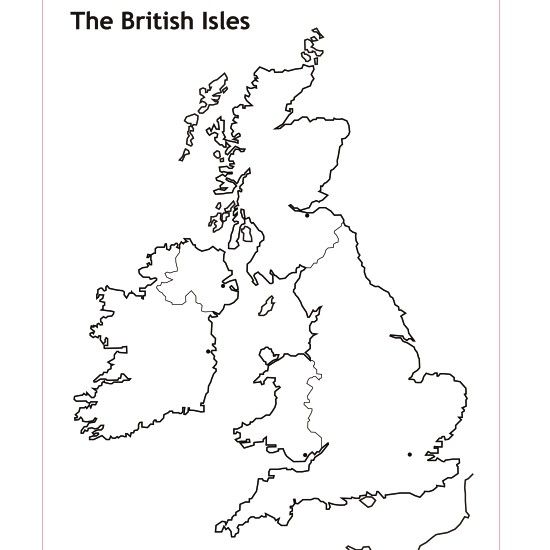 Úkoly:Nahrajte zvukový záznam nebo video :D pokud mě chcete potěšit a udělejte mini reportáž: ( v anglickém jazyce!)Pokud to není v tvých možnostech, alespoň mi napiš vzkaz Jak probíhá váš život doma jak se zabavujete – facts – sleep, listenco myslíte, že se stane přítí týden – willjak se dnes máte co jste dělali celý den – was doingUDĚLEJTE TO SERIOUSLY, ALE I MŮŽETE PŘIDAT I NĚJAKÉ KOMICKÉ PRVKY Do sešitu si napis nadpis The Great Britain and LondonPod nadpis odpověz na tyto otázky:What do you know about the UK?Did you visit any countries of the UK last year? months ago?Would you like to visit the UK? Why? Why not?Nalep si do sešitu slepou mapu – velikost jakou chceš, zmenši, zvětšiUčebnice str. 40 – vyznač si do slepé mapy hlavní země Velké Británie podle obrázku – udělejte si to hezky barevně 